Note - * Does not apply to basement car parking areasDensity FiguresFigure 6.2.6.4.1 - Kallangur  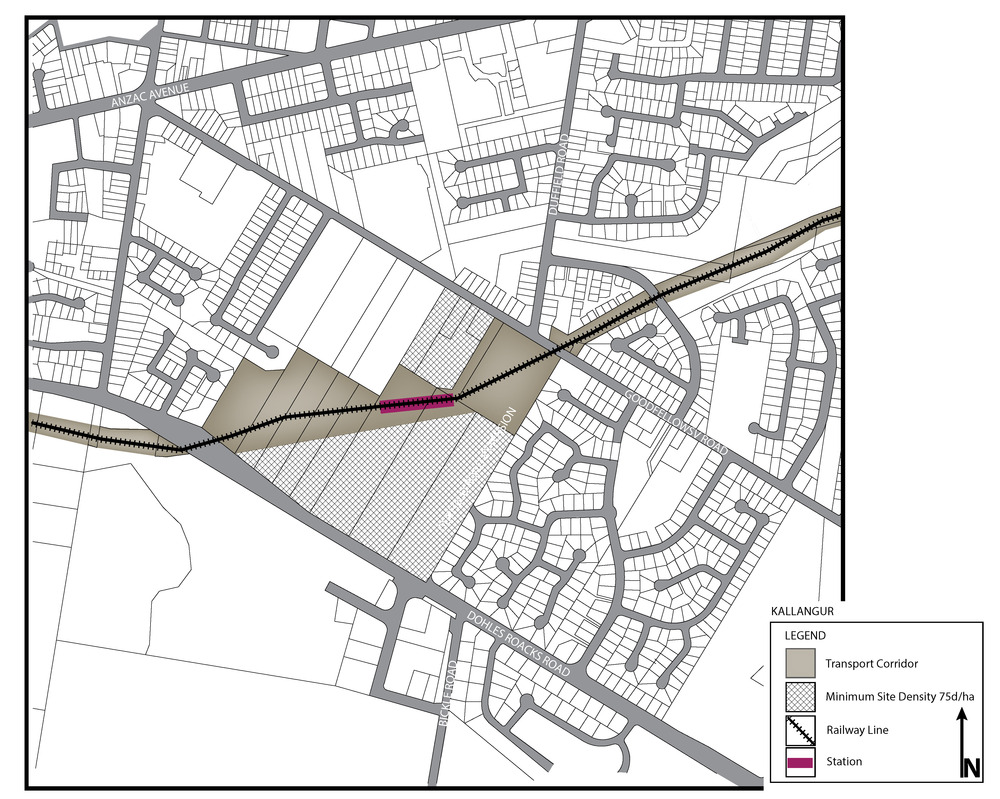 Figure 6.2.6.4.2 - Mango Hill  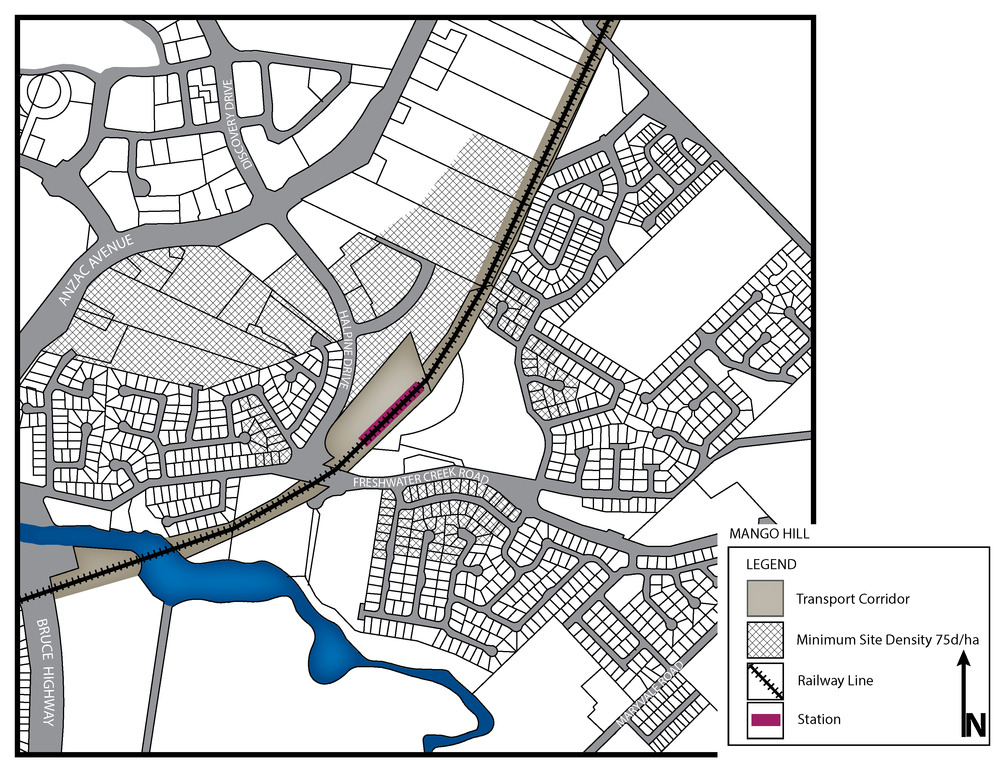 Figure 6.2.6.4.3 - Mango Hill East 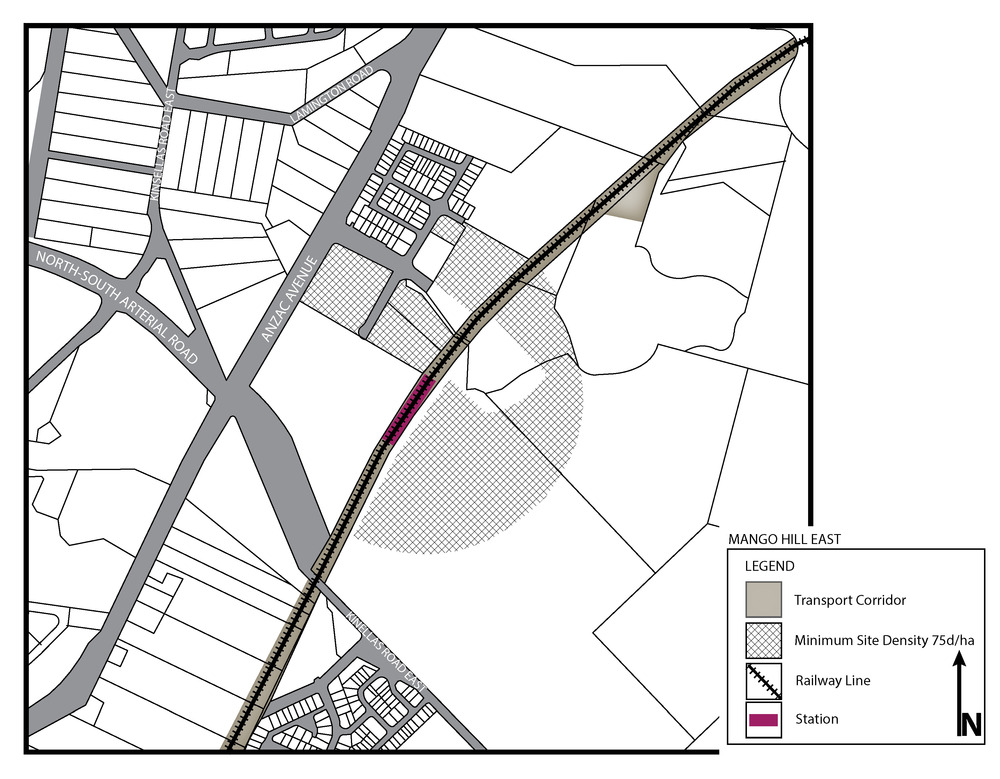 Figure 6.2.6.4.4 - Murrumba Downs  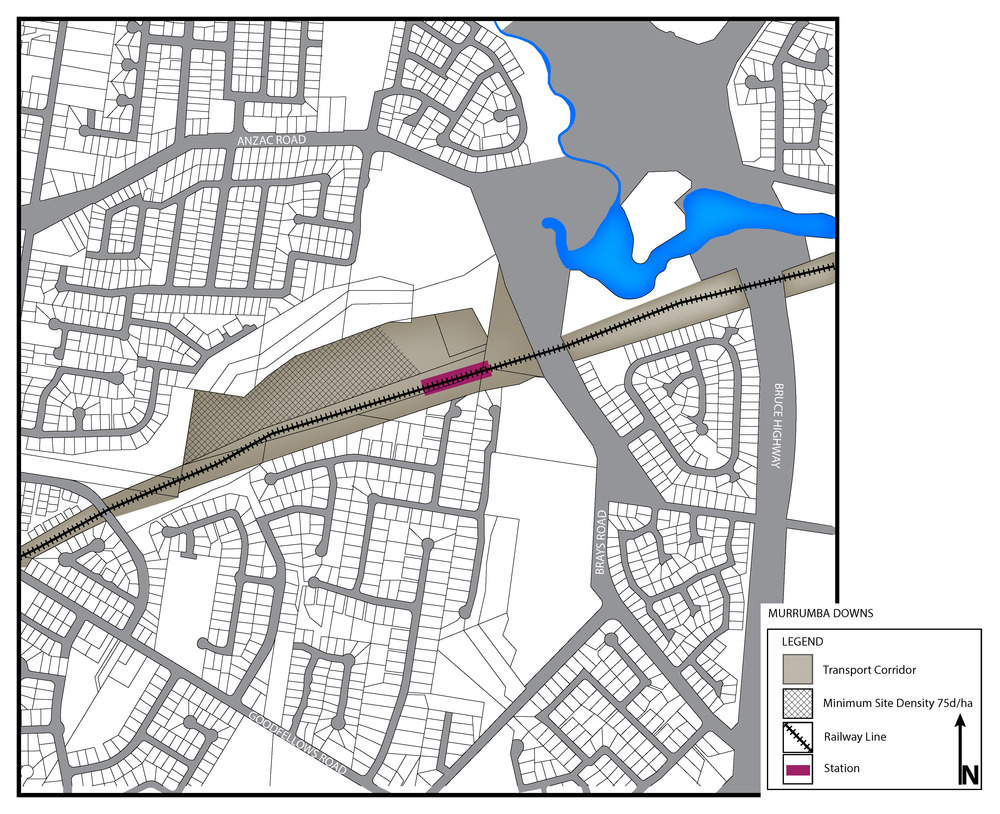 Figure 6.2.6.4.5 Kippa-Ring  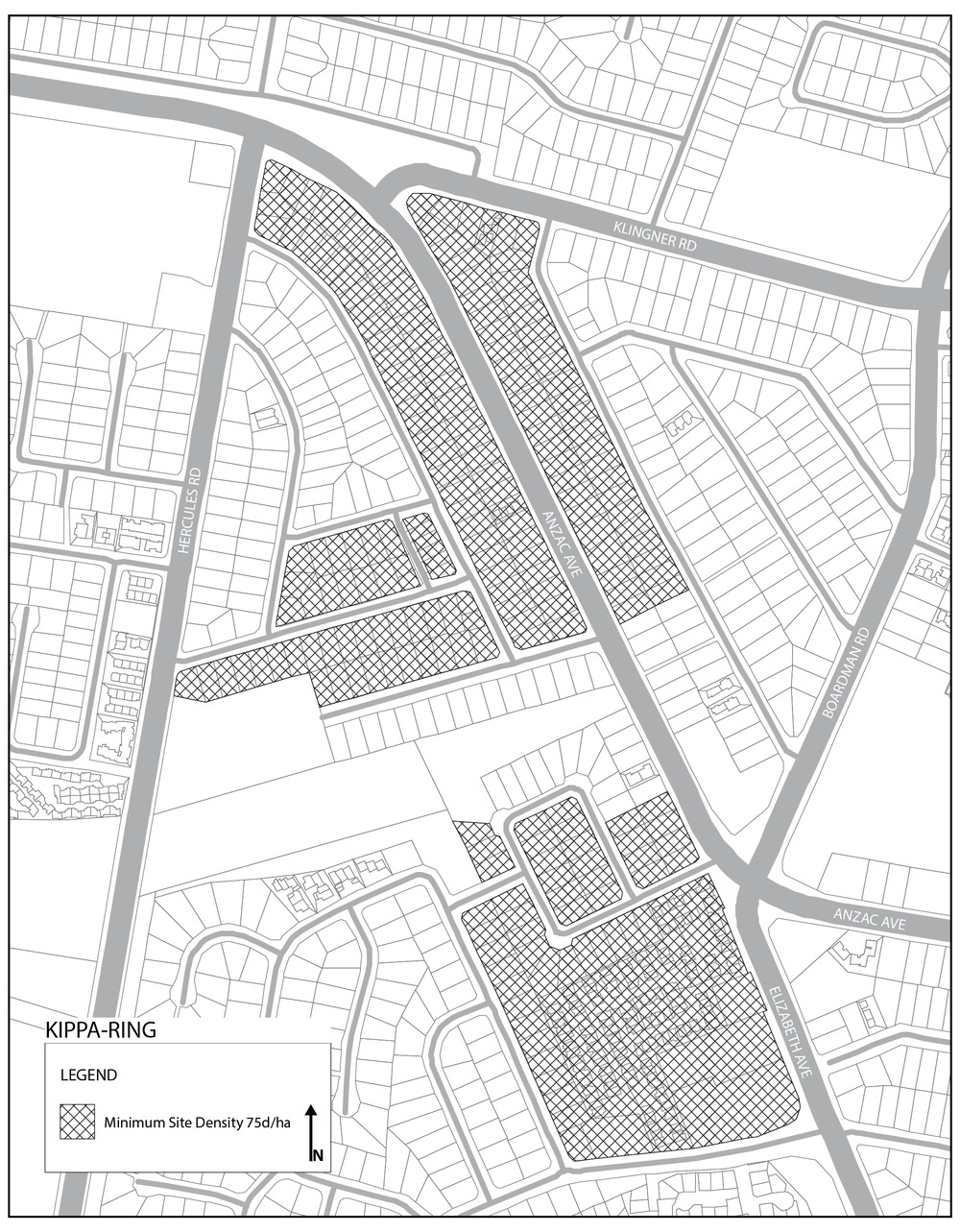 Movement network figuresFigure 6.2.6.4.6 - Dakabin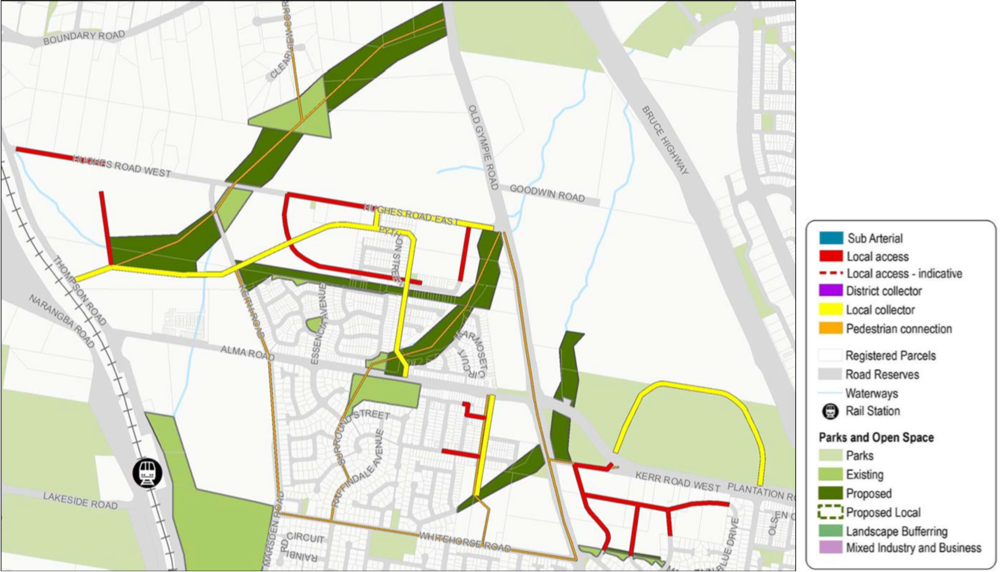 Figure 6.2.6.4.7 - Kallangur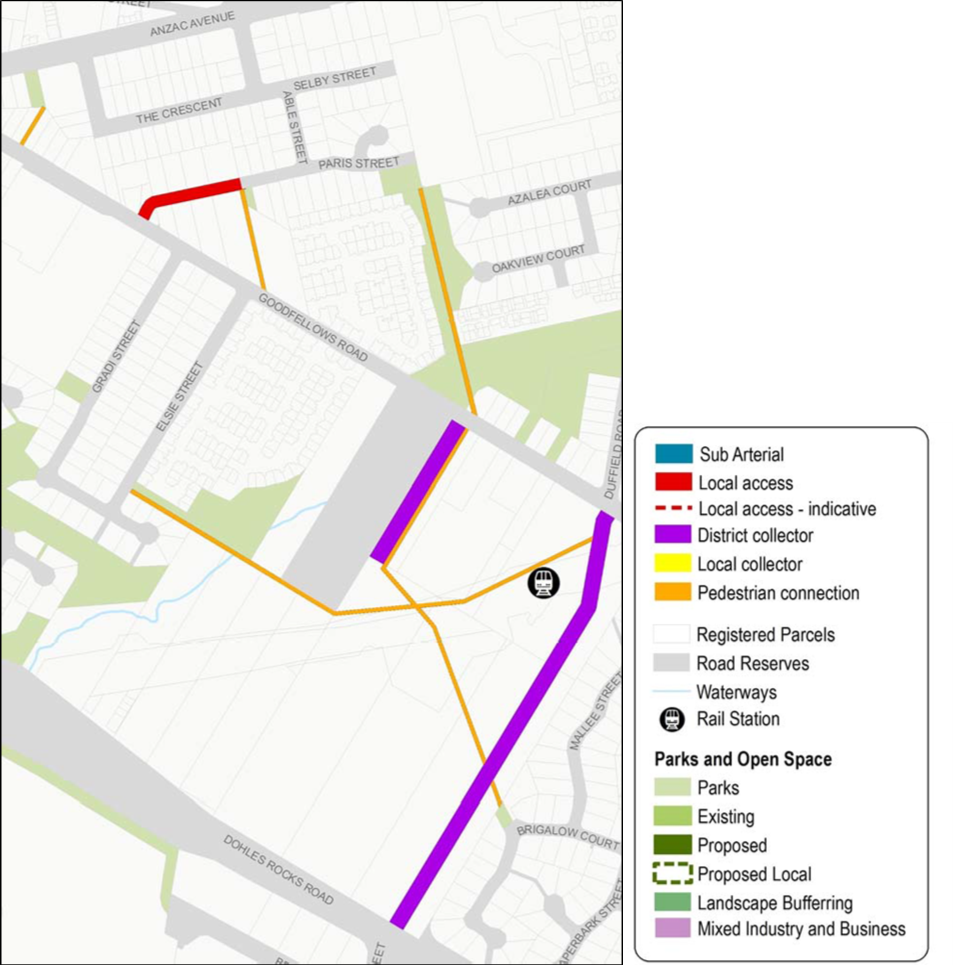 Figure 6.2.6.4.8 - Mango Hill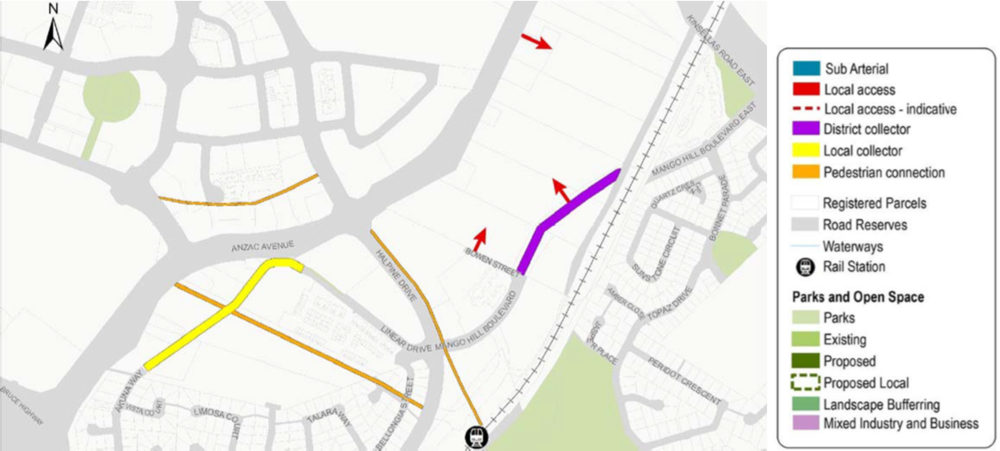 Figure 6.2.6.4.9 - Mango Hill East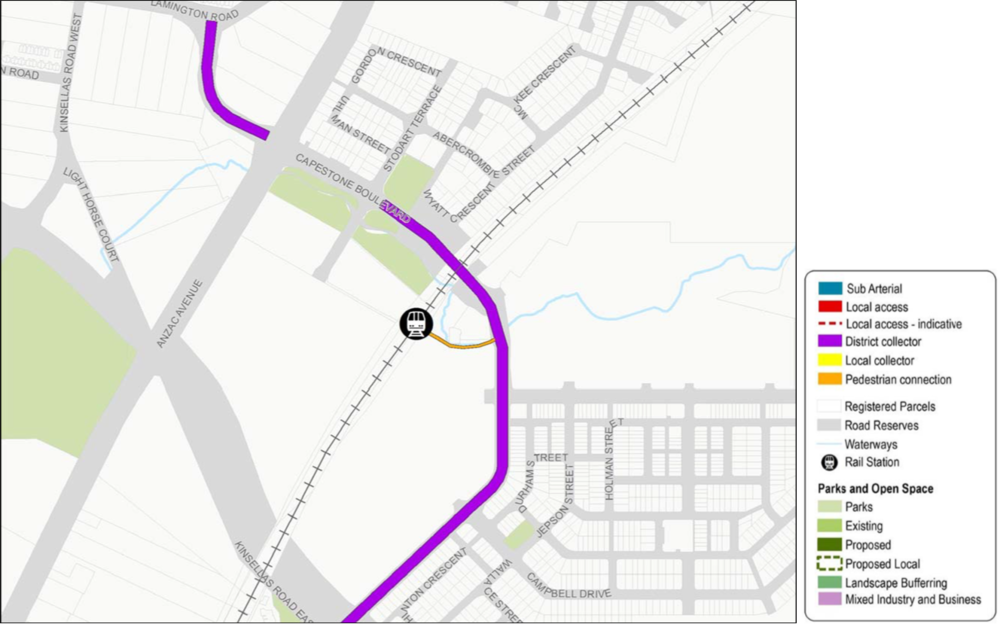 Figure 6.2.6.4.10 - Narangba - Main Street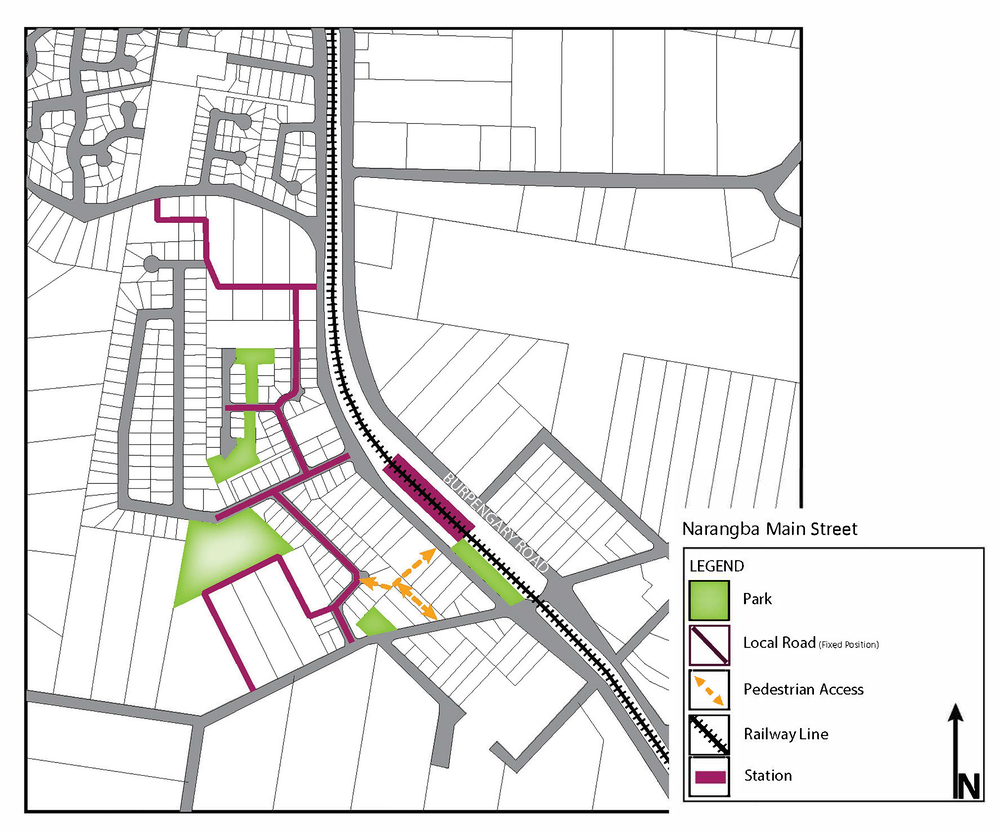 Figure 6.2.6.4.11 - Petrie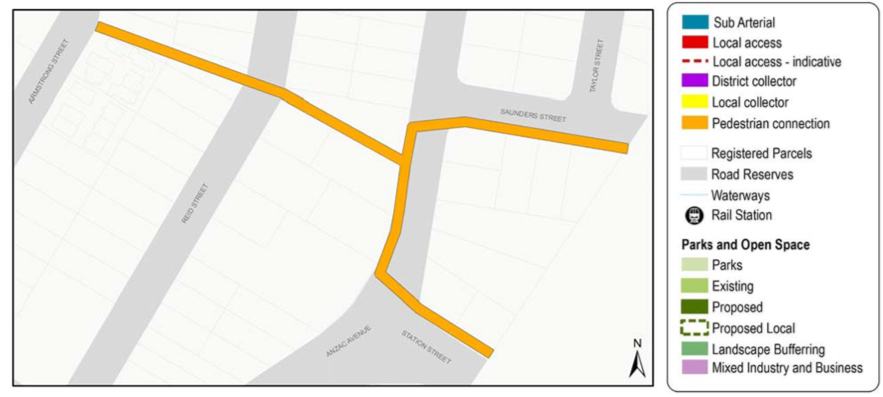 Table 6.2.6.4.1 Requirements for accepted development - Urban neighbourhood precinctTable 6.2.6.4.1 Requirements for accepted development - Urban neighbourhood precinctTable 6.2.6.4.1 Requirements for accepted development - Urban neighbourhood precinctTable 6.2.6.4.1 Requirements for accepted development - Urban neighbourhood precinctRequirements for accepted developmentRequirements for accepted developmentE ComplianceYesNoCouncil confirmationGeneral requirementsGeneral requirementsGeneral requirementsGeneral requirementsBuilding height (Residential uses)Building height (Residential uses)RAD1Building height:is within the minimum and maximum mapped on Overlay map – Building heights; orfor domestic outbuildings, including free standing carports and garages, 4m and a mean height not exceeding 3.5m.Building height (Non-residential uses)Building height (Non-residential uses)RAD2Building height does not exceed the maximum height identified on Overlay map - Building heights.Setbacks (Residential uses)Setbacks (Residential uses)RAD3Setbacks (excluding eaves, sun shading devices, built to boundary walls) comply with Table 6.2.6.4.3 ‘Setbacks’ - Setback (Residential uses). RAD4Site cover (Residential uses)Site cover (Residential uses)RAD5Site cover (excluding patios, balconies and other unenclosed structures) does not exceed the specified percentages in the table below. LightingLightingRAD6Artificial lighting on-site is directed and shielded in such a manner as not to exceed the recommended maximum values of light technical parameters for the control of obtrusive light given in Table 2.1 of Australian Standard AS 4282 (1997) Control of Obtrusive Effects of Outdoor Lighting. Clearing of habitat trees where not located in the Environmental areas overlay mapClearing of habitat trees where not located in the Environmental areas overlay mapRAD7Development does not result in the damaging, destroyed or clearing of a habitat tree. This does not apply to:Clearing of a habitat tree located within an approved development footprint;Clearing of a habitat tree within 10m from a lawfully established building reasonably necessary for emergency access or immediately required in response to an accident or emergency; Clearing of a habitat tree reasonably necessary to remove or reduce the risk vegetation poses to serious personal injury or damage to infrastructure; Clearing of a habitat tree reasonably necessary to construct and maintain a property boundary fence and not exceed 4m in width either side of the fence where in the Rural , Rural residential and Environmental management and conservation zones.  In any other zone, clearing is not to exceed 2m in width either side of the fence; Clearing of a habitat tree reasonably necessary for the purpose of maintenance or works within a registered easement for public infrastructure or drainage purposes; Clearing of a habitat tree in accordance with a bushfire management plan prepared by a suitably qualified person, submitted to and accepted by Council; Clearing of a habitat tree associated with removal of recognised weed species, maintaining existing open pastures and cropping land, windbreaks, lawns or created gardens; Native forest practice where accepted development under Part 1, 1.7.7 Accepted development.Works requirementsWorks requirementsWorks requirementsWorks requirementsUtilitiesUtilitiesRAD8Development is provided with an appropriate level of service and infrastructure in accordance with Planning scheme policy - Integrated design (Appendix A).AccessAccessRAD9The frontage road is fully constructed to Council’s standards.Note - Roads are considered to be constructed in accordance with Council standards when there is sufficient pavement width, geometry and depth to comply with the requirements of Planning scheme policy - Integrated design and Planning scheme policy - Operational works inspection, maintenance and bonding procedures. Testing of the existing pavement may be required to confirm whether the existing works meet the standards in Planning scheme policy - Integrated design and Planning scheme policy - Operational works inspection, maintenance and bonding procedures.Note - Frontage roads include streets where no direct lot access is provided.RAD10Any new or changes to existing direct vehicle access for residential development does not occur from arterial or sub-arterial roads. RAD11Any new or changes to existing crossovers and driveways are designed, located and constructed in accordance with:where for a Council-controlled road and associated with a Dwelling house:Planning scheme policy - Integrated design;where for a Council-controlled road and not associated with a Dwelling house:AS/NZS2890.1 Parking facilities Part 1: Off street car parking;AS/NZS 2890.2 - Parking facilities Part 2: Off-street commercial vehicle facilities;Planning scheme policy - Integrated design;Schedule 8 - Service vehicle requirements; where for a State-Controlled road, the Safe Intersection Sight Distance requirements in Austroads and the appropriate IPWEAQ standard drawings, or a copy of a Transport Infrastructure Act 1994, section 62 approval.RAD12Any new or changes to existing internal driveways and access ways are designed and constructed in accordance with AS/NZS 2890.1 Parking Facilities Part 1: Off street car parking and the relevant standards in Planning scheme policy - Integrated design. RAD13Access driveways, manoeuvring areas and loading facilities are sealed and provide for service vehicles listed in Schedule 8 - Service vehicle requirements for the relevant use. The on-site manoeuvring is to be in accordance with Schedule 8 - Service vehicle requirements.StormwaterStormwaterRAD14Any new or changes to existing stormwater run-off from the site is conveyed to a point of lawful discharge without causing actionable nuisance to any person, property or premises in accordance with Planning scheme policy – Integrated design. RAD15Development incorporates a 'deemed to comply solution' to manage stormwater quality where the development:is for an urban purpose that involves a land area of 2500m2 or greater; andwill result in:6 or more dwellings; oran impervious area greater than 25% of the net developable area.Note - The deemed to comply solution is to be designed, constructed, established and maintained in accordance with the requirements of Water by Design ‘Deemed to Comply Solutions - Stormwater Quality Management for South East Queensland’ and Planning scheme policy - Integrated design.RAD16Development ensures that surface flows entering the premises from adjacent properties are not blocked, diverted or concentrated.Note - A report from a suitably qualified Registered Professional Engineer Queensland may be required certifying that the development does not increase the potential for significant adverse impacts on an upstream, downstream or surrounding premises.RAD17Development ensures that works (e.g. fences and walls) do not block, divert or concentrate the flow of stormwater to adjoining properties.Note - A report from a suitably qualified Registered Professional Engineer Queensland may be required certifying that the development does not increase the potential for significant adverse impacts on an upstream, downstream or surrounding premises.RAD18Stormwater drainage infrastructure (excluding detention and bio-retention systems) through or within private land is protected by easements in favour of Council (at no cost to Council).  Minimum easement widths are as follows:Note - Additional easement width may be required in certain circumstances in order to facilitate maintenance access to the stormwater system.Note - Refer to Planning scheme policy - Integrated design (Appendix C) for easement requirements over open channels.Site works and construction managementSite works and construction managementRAD19The site and any existing structures are to be maintained in a tidy and safe condition.RAD20Development does not cause erosion or allow sediment to leave the site.Note - The International Erosion Control Association (Australasia) Best Practice Erosion and Sediment Control provides guidance on strategies and techniques for managing erosion and sedimentation.RAD21No dust emissions extend beyond the boundaries of the site during soil disturbances and construction works.RAD22Existing street trees are protected and not damaged during works.Note - Where development occurs in the tree protection zone, measures and techniques as detailed in Australian Standard AS 4970 Protection of trees on developments sites are adopted and implemented.RAD23Any damage to Council land or infrastructure is repaired or replaced with the same materials, prior to plan sealing, or final building classification. RAD24Construction traffic including contractor car parking is controlled in accordance with a traffic management plan, prepared in accordance with the Manual of Uniform Traffic Control Devices (MUTCD) to ensure all traffic movements to and from the site are safe. RAD25Any material dropped, deposited or spilled on the road(s) as a result of construction processes associated with the site are to be cleaned at all times. RAD26All native vegetation to be retained on-site is temporarily fenced or protected prior to and during development works.RAD27Disposal of materials is managed in one or more of the following ways:all cleared vegetation, declared weeds, stumps, rubbish, car bodies, scrap metal and the like are removed and disposed of in a Council land fill facility; orall native vegetation with a diameter below 400mm is to be chipped and stored on-site.Note - No burning of cleared vegetation is permitted.Note - The chipped vegetation must be stored in an approved location.RAD28All development works are carried out within the following times:Monday to Saturday (other than public holidays) between 6:30am and 6:30pm on the same day;no work is to be carried out on Sundays or public holidays.EarthworksEarthworksRAD29The total of all cut and fill on-site does not exceed 900mm in height.Figure - Cut and fill  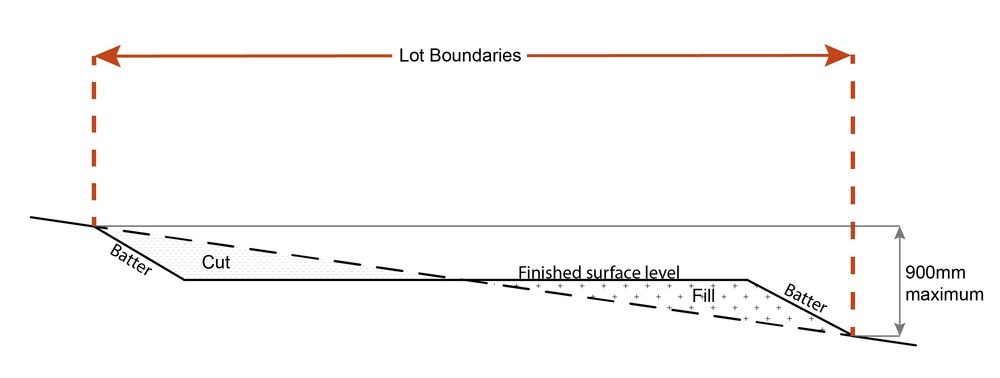 RAD30Cut and fill batters, (other than batters to dams and water impoundments), have a finished slope no steeper than the following:any cut batter is no steeper than 1V in 4H;any fill batter, (other than a compacted fill batter), is no steeper than 1V in 4H;any compacted fill batter is no steeper than 1V in 4H. RAD31All cut and fill batters are provided with appropriate scour, erosion protection and run-off control measures including catch drains at the top of batters and lined batter drains as necessary.RAD32Stabilisation measures are provided, as necessary, to ensure long-term stability and low maintenance of steep slopes and batters.Note - Inspection and certification of steep slopes and batters may be required by a suitably qualified and experienced RPEQ.RAD33All fill and excavation is contained on-site and is free draining.RAD34Earthworks undertaken on the development site are shaped in a manner which does not:prevent stormwater surface flow which, prior to commencement of the earthworks, passed onto the development site, from entering the land; or redirect stormwater surface flow away from existing flow paths; ordivert stormwater surface flow onto adjacent land (other than a road) in a manner which:concentrates the flow; or increases the flow rates of stormwater over the affected section of the adjacent land above the situation which existed prior to the diversion; orcauses actionable nuisance to any person, property or premises. RAD35All fill placed on-site is:limited to that necessary for the approved use;clean and uncontaminated (i.e. no building waste, concrete, green waste, actual acid sulfate soils, potential acid sulfate soils or contaminated material etc.).RAD36The site is prepared and the fill placed on-site in accordance with Australian Standard AS3798.RAD37No filling or excavation is undertaken in an easement issued in favour of Council or a public sector entity.Note - Public sector entity is defined in Schedule 2 of the Act.RAD38Filling or excavation that would result in any of the following is not carried out on site:Fire servicesFire servicesFire servicesFire servicesRAD39External fire hydrant facilities are provided on site to the standard prescribed under the relevant parts of Australian Standard AS 2419.1 (2005) – Fire Hydrant Installations. RAD40A continuous path of travel having the following characteristics is provided between the vehicle access point to the site and each external fire hydrant and hydrant booster point on the land: an unobstructed width of no less than 3.5m;an unobstructed height of no less than 4.8m;constructed to be readily traversed by a 17 tonne HRV fire brigade pumping appliance;an area for a fire brigade pumping appliance to stand within 20m of each fire hydrant and 8m of each hydrant booster point.RAD41On-site fire hydrant facilities are maintained in effective operating order in a manner prescribed in Australian Standard AS1851 (2012) – Routine service of fire protection systems and equipment. RAD42For development that contains on-site fire hydrants external to buildings:those external hydrants can be seen from the vehicular entry point to the site; ora sign identifying the following is provided at the vehicular entry point to the site: the overall layout of the development (to scale);internal road names (where used);all communal facilities (where provided);the reception area and on-site manager’s office (where provided);external hydrants and hydrant booster points;physical constraints within the internal roadway system which would restrict access by fire fighting appliances to external hydrants and hydrant booster points. RAD43For development that contains on-site fire hydrants external to buildings, those hydrants are identified by way of marker posts and raised reflective pavements markers in the manner prescribed in the technical note Fire hydrant indication system produced by the Queensland Department of Transport and Main Roads. Use specific requirementsUse specific requirementsUse specific requirementsUse specific requirementsHome based business (35)Home based business (35)RAD44Home based business(s)(35) are fully enclosed within the existing dwelling or on-site structure. RAD45A maximum of 1 employee (not a resident) OR 2 customers OR customers from within 1 Small rigid vehicle (SRV) or smaller are permitted on the site at any one time. RAD46Service and delivery vehicles do not exceed one Small rigid vehicle (SRV) at any one time.RAD47Vehicle parking for the Home based business(35) on-site is limited to 1 car or Small rigid vehicle (SRV). RAD48Home based business(s)(35) occupy an area of the existing dwelling or on-site structure not greater than 40m2 gross floor area. RAD49Home based business(s)(35) do not involve manufacturing. RAD50The amenity of the area and adjacent sensitive land uses are protected from the impacts of dust, odour, noise, light, chemicals and other environmental nuisances. RAD51The hours of operation do not exceed 8:00am to 6:00pm, Monday to Saturday and are not open to the public on Sunday's, Christmas Day, Good Friday and Anzac Day. RAD52For a bed and breakfast, the use:is fully contained within the existing dwelling on-site;occupies a maximum of 2 bedrooms;includes the provision of a minimum of one (1) meal per day.Sales office (72)Sales office (72)RAD53Car parking spaces are provided in accordance with Table 6.2.6.4.5 ‘Car parking spaces’. RAD54Car parking and manoeuvring areas are designed and constructed in accordance with the Australian Standards AS2890.1.RAD55Sales office(72) has direct vehicular access to a dedicated road constructed in accordance with Planning scheme policy - Integrated design.  RAD56Fencing adjoining a street (other than a laneway) or public open space does not exceed 1.2 metres in height.RAD5730% of the front façade of the building (excluding the garage and front door) is made up of windows/glazing.RAD58The Sales office(72) has a clearly identifiable pedestrian entry that is visible and accessible from the primary frontage. RAD59The use of the premises for a Sales office(72) is for a maximum of 2 years after the commencement of the use. Telecommunications facility(81)Telecommunications facility(81)Telecommunications facility(81)Telecommunications facility(81)RAD60A minimum area of 45m2 is available to allow for additional equipment shelters and associated structures for the purpose of co-locating on the proposed facility. RAD61The development results in no net reduction in the minimum quantity and standard of landscaping, private or communal open space or car parking spaces required under the planning scheme or under an existing development approval. RAD62Equipment shelters and associated structures are located:directly beside the existing equipment shelter and associated structures;behind the main building line;further away from the frontage than the existing equipment shelter and associated structures;a minimum of 10m from side and rear boundaries, except where in the Industry and Extractive industry zones, the minimum side and rear setback is 3m. RAD63Equipment shelters and other associated structures are either the same type of colour or material to match the surrounding locality. RAD64The facility is enclosed by security fencing or by other means to ensure public access is prohibited.RAD65A minimum 3m wide strip of dense planting is provided around the perimeter of the fenced area, between the development and street frontage and adjoining uses.  RAD66All equipment comprising the telecommunications facility(81) which produces audible or non-audible sound is housed within a fully enclosed building incorporating sound control measures sufficient to ensure no noise from this equipment can be heard, or felt at the site boundary. Retail, commercial and community usesRetail, commercial and community usesRAD67Where involving an extension (building work) in the front setback a minimum of 50% of the front facade of the building is made up of windows or glazing between a height of 1m and 2m. The minimum window/glazing is to remain uncovered and free of signage.  Any tinting, signage or vinyl wrap applied to a glazed facade located at ground floor is to maintain visibility of the internal activity from the street and not obscure surveillance of the street. Figure - Glazing  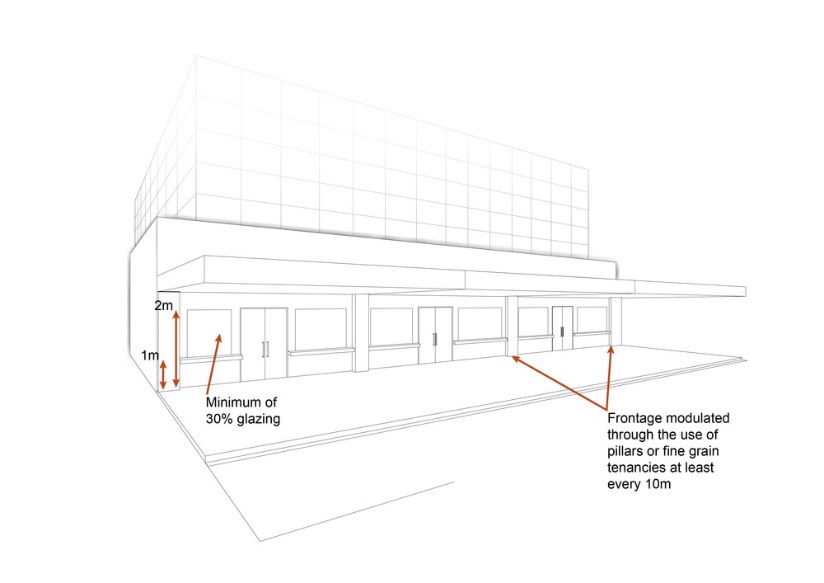 RAD68Development does not result in a reduction in the number or standard of car parking spaces provided on the site except where a reduction is required for the provision of cycle parking. RAD69Where additional car parking spaces are provided they are not located between the frontage and the main building line.RAD70Where involving an extension (building work), bins and bin storage areas are provided, designed and managed in accordance with Planning scheme policy – Waste. RAD71Where involving an extension (building work) does not result in a reduction in the amount or standard of established landscaping on-site. RAD72Artificial lighting on-site is directed and shielded in such a manner as not to exceed the recommended maximum values of light technical parameters for the control of obtrusive light given in Table 2.1 of Australian Standard AS 4282 (1997) Control of Obtrusive Effects of Outdoor Lighting. RAD73Hours of operation do not exceed 6:00am to 9:00pm Monday to Sunday.RAD74Development does not involve a drive-through facility. Values and constraints requirementsValues and constraints requirementsValues and constraints requirementsValues and constraints requirementsAcid sulfate soils - (refer Overlay map - Acid sulfate soils to determine if the following requirements apply)Acid sulfate soils - (refer Overlay map - Acid sulfate soils to determine if the following requirements apply)Acid sulfate soils - (refer Overlay map - Acid sulfate soils to determine if the following requirements apply)Acid sulfate soils - (refer Overlay map - Acid sulfate soils to determine if the following requirements apply)RAD75Development does not involve:excavation or otherwise removing of more than 100m3 of soil or sediment where below 5m Australian Height Datum AHD, or filling of land of more than 500m3 of material with an average depth of 0.5m or greater where below the 5m AHD.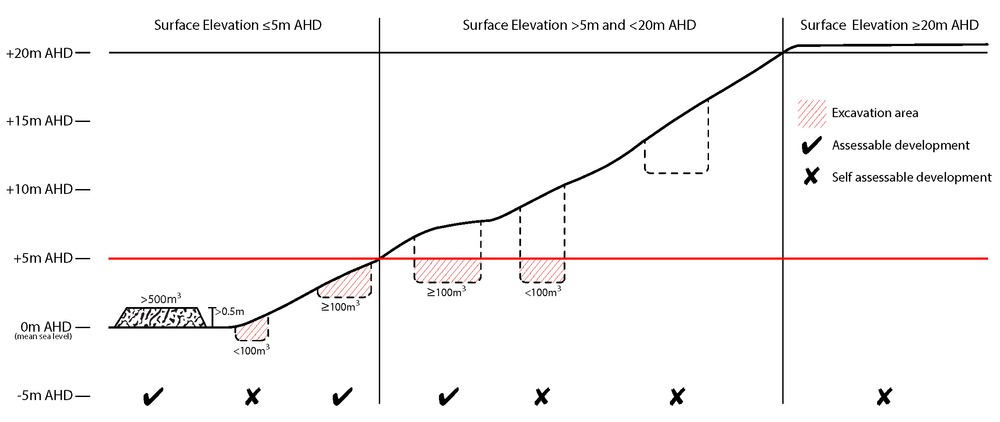 Environmental areas (refer Overlay map - Environmental areas to determine if the following requirements apply)Environmental areas (refer Overlay map - Environmental areas to determine if the following requirements apply)Environmental areas (refer Overlay map - Environmental areas to determine if the following requirements apply)Environmental areas (refer Overlay map - Environmental areas to determine if the following requirements apply)RAD76Where no suitable land cleared of native vegetation exists, clearing of native vegetation in a High Value Area or Value Area is for the purpose of a new dwelling house(22) or extension to an existing dwelling house(22) only on lots less than 750m2. RAD77No clearing of native vegetation is to occur within the Value Offset Area MLES - Waterway buffer or Value Offset Area MLES - Wetland buffer. This does not apply to the following:Clearing of native vegetation located within an approved development footprint;Clearing of native vegetation within 10m from a lawfully established building reasonably necessary for emergency access or immediately required in response to an accident or emergency; Clearing of native vegetation reasonably necessary to remove or reduce the risk vegetation poses to serious personal injury or damage to infrastructure; Clearing of native vegetation reasonably necessary to construct and maintain a property boundary fence and not exceed 4m in width either side of the fence where in the Rural, Rural residential and Environmental management and conservation zones.  In any other zone, clearing is not to exceed 2m in width either side of the fence; Clearing of native vegetation reasonably necessary for the purpose of maintenance or works within a registered easement for public infrastructure or drainage purposes; Clearing of native vegetation in accordance with a bushfire management plan prepared by a suitably qualified person, submitted to and accepted by Council; Clearing of native vegetation associated with removal of recognised weed species, maintaining existing open pastures and cropping land, windbreaks, lawns or created gardens; Grazing of native pasture by stock;Native forest practice where accepted development under Part 1, 1.7.7 Accepted development.Extractive resources transport routes (refer Overlay map - Extractive resources (transport route and buffer) to determine if the following requirements apply)Extractive resources transport routes (refer Overlay map - Extractive resources (transport route and buffer) to determine if the following requirements apply)Extractive resources transport routes (refer Overlay map - Extractive resources (transport route and buffer) to determine if the following requirements apply)Extractive resources transport routes (refer Overlay map - Extractive resources (transport route and buffer) to determine if the following requirements apply)RAD78The following uses are not located within the 100m wide transport route buffer:Caretaker’s accommodation(10), except where located in the Extractive industry zone; Community residence(16); Dual occupancy(21); Dwelling house;(22)Dwelling unit(23); Hospital(36); Rooming accommodation(69); Multiple dwelling(49); Non-resident workforce accommodation(52); Relocatable home park(62); Residential care facility(65); Resort complex(66); Retirement facility(67); Rural workers’ accommodation(71); Short-term accommodation(77); Tourist park(84). RAD79Except for an existing vacant lot, development does not create a new vehicle access point onto an Extractive resources transport route. RAD80A vehicle access point is located, designed and constructed in accordance with Planning scheme policy - Integrated design.Heritage and landscape character (refer Overlay map - Heritage and landscape character to determine if the following requirements apply)Heritage and landscape character (refer Overlay map - Heritage and landscape character to determine if the following requirements apply)Heritage and landscape character (refer Overlay map - Heritage and landscape character to determine if the following requirements apply)Heritage and landscape character (refer Overlay map - Heritage and landscape character to determine if the following requirements apply)RAD81Development is for the preservation, maintenance, repair and restoration of the site, object or building.This does not apply to Listed item 99, in Schedule 1 - List of sites, objects and buildings of significant historical and cultural value of Planning scheme policy - Heritage and landscape character. RAD82A cultural heritage conservation management plan is prepared in accordance with Planning scheme policy – Heritage and landscape character and submitted to Council prior to the commencement of any preservation, maintenance, repair and restoration works.  Any preservation, maintenance, repair and restoration works are in accordance with the Council approved cultural heritage conservation management plan. This does not apply to Listed item 99 in Schedule 1 - List of sites, objects and buildings of significant historical and cultural value of Planning scheme policy - Heritage and landscape character. RAD83Development does not result in the removal of or damage to any significant tree identified on Overlay map – Heritage and landscape character and listed in Appendix 2 of Planning scheme policy – Heritage and landscape character. RAD84The following development does not occur within 20m of the base of any significant tree, identified on Overlay map – Heritage and landscape character and listed in Appendix 2 of Planning scheme policy – Heritage and landscape character: construction of any building;laying of overhead or underground services;any sealing, paving, soil compaction;any alteration of more than 75mm to the ground surface prior to work commencing.RAD85Pruning of a significant tree occurs in accordance with Australian Standard AS 4373-2007 - Pruning of Amenity Trees.Infrastructure buffers (refer Overlay map - Infrastructure buffers to determine if the following requirements apply)Infrastructure buffers (refer Overlay map - Infrastructure buffers to determine if the following requirements apply)Infrastructure buffers (refer Overlay map - Infrastructure buffers to determine if the following requirements apply)Infrastructure buffers (refer Overlay map - Infrastructure buffers to determine if the following requirements apply)RAD86Development within a Water supply buffer does not include the incineration or burial of waste and all other waste is collected and stored in weather proof, sealed waste receptacles, located in roofed and bunded areas, for disposal by a licenced contractor. RAD87Management, handling and storage of hazardous chemicals (including fuelling of vehicles) within a Water supply buffer, is undertaken in secured, climate controlled, weather proof, level and bunded enclosures. RAD88Development does not restrict access to Bulk water supply infrastructure of any type or size, having regard to (among other things): buildings or structures;gates and fences;storage of equipment or materials;landscaping or earthworks or stormwater or other infrastructure.RAD89On-site sewerage facilities in a Water supply buffer produce a minimum secondary treated effluent (90th percentile) and effluent application to ensure water quality is maintained and protected.  RAD90On-site sewerage facilities in a Water supply buffer for a dwelling house(22) include: emergency storage capacity of 1,000 litres and adequate buffering for shock loading/down time;a reserve land application area of 100% of the effluent irrigation design area;land application areas that are vegetated;the base of the land application field is at least 2 metres above the seasonal high water table/bedrock (whichever is the closest to the base of the application area); wastewater collection and storage systems must have capacity to accommodate full load at peak times.RAD91On-site sewerage facilities in a Water supply buffer for development other than a dwelling house include emergency storage capable of holding 3-6 hours peak flow of treated effluent in the event of emergencies/overload with provision for de-sludging. RAD92Development involving Permanent plantation(59) within a Water supply buffer maintains a minimum of 30% ground cover at all times. RAD93Development does not involve the construction of any buildings or structures within a Bulk water supply infrastructure buffer.RAD94Development involving a major hazard facility or an Environmentally Relevant Activity (ERA) is setback 30m from a Bulk water supply infrastructure buffer. RAD95All habitable rooms located within an Electricity supply substation buffer are:located a minimum of 10m from an electricity supply substation(80) ; and acoustically insulated to achieve the noise levels listed in Schedule 1, Acoustic Quality Objectives, Environmental Protection (Noise) Policy 2008. Overland flow path (refer Overlay map - Overland flow path to determine if the following requirements apply)Overland flow path (refer Overlay map - Overland flow path to determine if the following requirements apply)Overland flow path (refer Overlay map - Overland flow path to determine if the following requirements apply)Overland flow path (refer Overlay map - Overland flow path to determine if the following requirements apply)RAD96Development for a material change of use or building work does not involve the construction of a building or structure in an Overland flow path area. RAD97Development for a material change of use or operational work does not impede the flow of flood waters through the premises or worsen flood flows to other premises. RAD98Development for a material change of use or building work ensures that fencing in an overland flow path area is at least 50% permeable. RAD99Development for a material change of use or building work that involves a hazardous chemical ensures the hazardous chemicals is not located within an overland flow path area. RAD100Development for a material change of use or building work for a Park(57) ensures that work is provided in accordance with the requirements set out in Appendix B of the Planning scheme policy - Integrated design. Riparian and wetland setbacks (refer Overlay map - Riparian and wetland setback to determine if the following requirements apply)Riparian and wetland setbacks (refer Overlay map - Riparian and wetland setback to determine if the following requirements apply)Riparian and wetland setbacks (refer Overlay map - Riparian and wetland setback to determine if the following requirements apply)Riparian and wetland setbacks (refer Overlay map - Riparian and wetland setback to determine if the following requirements apply)RAD101No development is to occur within:50m from top of bank for W1 waterway and drainage line30m from top of bank for W2 waterway and drainage line20m from top of bank for W3 waterway and drainage line100m from the edge of a Ramsar wetland, 50m from all other wetlands.Scenic amenity - Regionally significant (Hills) and Locally important (Coast) - (refer Overlay map - Scenic amenity to determine if the following requirements apply)Scenic amenity - Regionally significant (Hills) and Locally important (Coast) - (refer Overlay map - Scenic amenity to determine if the following requirements apply)Scenic amenity - Regionally significant (Hills) and Locally important (Coast) - (refer Overlay map - Scenic amenity to determine if the following requirements apply)Scenic amenity - Regionally significant (Hills) and Locally important (Coast) - (refer Overlay map - Scenic amenity to determine if the following requirements apply)RAD102Where located  in the Locally important (Coast) scenic amenity overlay;landscaping comprises indigenous coastal species;fences and walls facing the coast are no higher than 1m. Where fences and walls are higher than 1m, they have 50% transparency.  This does not apply to a fence or wall at an angle of 90o to the coast; where over 12m in height, the building design includes the following architectural character elements:curving balcony edges and walls, strong vertical blades and wall planes;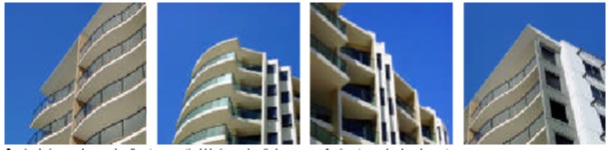 balcony roofs, wall articulation expressed with different colours, curves in plan and section, and window awnings;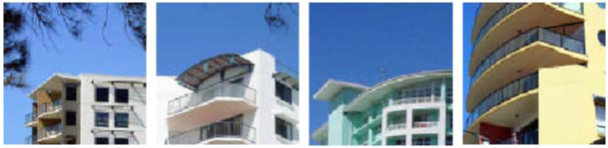 Roof top outlooks, tensile structure as shading devices; and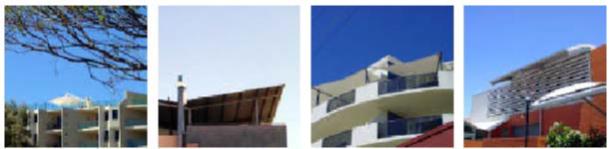 lightweight structures use white frame elements in steel and timber, bold colour contrast.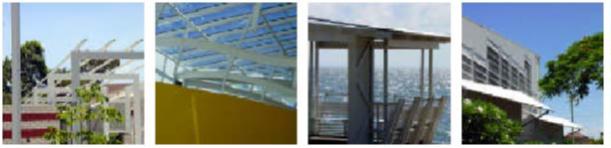 existing pine trees, palm trees, mature fig and cotton trees are retained.Transport noise corridors (refer Overlay map - Transport noise corridors)Transport noise corridors (refer Overlay map - Transport noise corridors)Transport noise corridors (refer Overlay map - Transport noise corridors)Transport noise corridors (refer Overlay map - Transport noise corridors)Table 6.2.6.4.3 SetbacksTable 6.2.6.4.3 SetbacksTable 6.2.6.4.3 SetbacksTable 6.2.6.4.3 SetbacksTable 6.2.6.4.3 SetbacksTable 6.2.6.4.3 SetbacksTable 6.2.6.4.3 SetbacksTable 6.2.6.4.3 SetbacksTable 6.2.6.4.3 SetbacksTable 6.2.6.4.3 SetbacksTable 6.2.6.4.3 SetbacksResidential usesResidential usesResidential usesResidential usesResidential usesResidential usesResidential usesResidential usesResidential usesResidential usesResidential usesHeight of wallFrontageprimaryFrontageprimaryFrontageprimaryFrontagesecondary to streetFrontagesecondary to streetFrontagesecondary to streetFrontagesecondary to laneSidenon-built to boundary wallTo OMP and wallRearTo OMP and wallTrafficable water bodyTo OMP and wallHeight of wallTo wallTo OMPTo covered car parking space*To wallTo OMPTo covered car parking space*To OMP, wall and covered car parking space*Sidenon-built to boundary wallTo OMP and wallRearTo OMP and wallTrafficable water bodyTo OMP and wallLess than 4.5mMin 1mMin 1mMin 5.4mMin 1mMin 1mMin 5.4mMin 0.5mMin 1.5mMin 1.5mMin 4.5m4.5 to 8.5mMin 1mMin 1mN/AMin 1mMin 1mN/AMin 0.5mMin 2mMin 2mMin 4.5mGreater than 8.5mMin 5mMin 3mN/AMin 2mMin 1mN/AMin 0.5mMin 2m up to 8.5m in height; plus 0.5m for every 3m in height (or storey) or part thereof over 8.5mMin 5mMin 4.5mTable 6.2.6.4.4 Built to boundary walls (Residential uses)Table 6.2.6.4.4 Built to boundary walls (Residential uses)Table 6.2.6.4.4 Built to boundary walls (Residential uses)Lot frontage widthMandatory / OptionalLength and height of built to boundary wallLot frontage widthMandatory / OptionalUrban neighbourhood precinctLess than 7.5mMandatory - both sides unless a corner lotMax Length: 80% of the length of the boundary
Max Height: 8.5m 7.5m to 12.5mMandatory - one sideMax Length:  70% of the length of the boundary
Max Height: 10.5m Greater than 12.5m to 18mOptional:on 1 boundary only;where the built to boundary wall adjoins a lot with a frontage less than 18m.Max Length: the lesser of 15m or 60% of the length of the boundary
Max Height: 10.5m Greater than 18mNot permitted.Not permitted.Table 6.2.6.4.5 Car parking spacesTable 6.2.6.4.5 Car parking spacesTable 6.2.6.4.5 Car parking spacesTable 6.2.6.4.5 Car parking spacesSite proximityLand useMaximum number of car spaces to be providedMinimum number of car Spaces to be providedWithin 800m walking distance of a higher order centreNon-residential1 per 30m2 GFA 1 per 50m2 GFA Within 800m walking distance of a higher order centreResidential – permanent/long termN/A1 per dwelling*Within 800m walking distance of a higher order centreResidential – serviced/short term 3 per 4 dwellings* + staff spaces1 per 5 dwellings* + staff spacesOther (Wider catchment)Non-residential1 per 20m2 GFA 1 per 30m2 GFA Other (Wider catchment)Residential – permanent/long term N/A1 per dwelling*Other (Wider catchment)Residential – serviced/short term1 per dwelling* + staff spaces1 per 5 dwellings* + staff spacesNote - Car parking rates are to be rounded up to the nearest whole number.Note -* Where Dwellings are not being established (e.g. beds and communal area) the car parking rate specified above is to be provided per Non-residential GFA.Note - Allocation of car parking spaces to dwellings is at the discretion of the developer.Note - Residential - Permanent/long term includes: Multiple dwelling(49), Relocatable home park(62), Residential care facility(65), Retirement facility(67). Note - Residential - Serviced/short term includes: Rooming accommodation(69) or Short-term accommodation(77). 